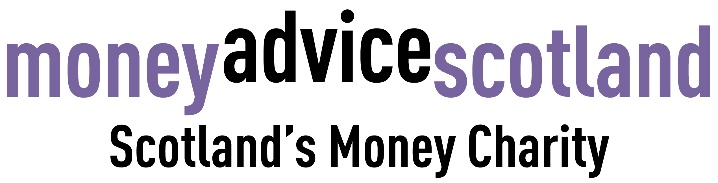 Role: Events OfficerResponsible to: Head of EventsSalary: £21,338 per annum plus 6% employer pension contribution. The post is fixed term until 31 March 2020.Hours: Normally 8.30 – 4.30 Monday to Thursday and 8.30 – 3.30 on Friday. Travel throughout Scotland and the UK will be required, including occasional overnight stays.Based: Pentagon Centre, 36 Washington Street, Glasgow, G3 8AZAbout Money Advice ScotlandMoney Advice Scotland is Scotland’s Money Charity. Our mission is to be the driving force towards financial wellbeing for the people of Scotland.Our strategic objectivesLead the delivery of money advice training and education in ScotlandImprove the financial health and wellbeing of the people of ScotlandInfluence social and public policy in Scotland Advance the availability of digital services and productsYou can read our strategy hereOur core valuesOpen – we are accountable and inclusiveProgressive – we are advocates for social changePassionate – we care about what we doEffective – we make an impactRole profileReporting directly to the Head of Events, we are seeking an individual with excellent administrative, organisational and communication skills. Whilst this role is predominantly office based, there may be occasional travel with overnight stay requirements.Job description and key responsibilitiesSupport the events team, and the Money Advice Consultants Reception/front of house dutiesProcess on-line training application forms Input and update the Wiseradviser websitePrepare training packs for courses and seminars Follow up calls with advisers regarding post course evaluation Training room set up – preparations and clearing of rooms, and catering Providing hospitality to customers General admin support tasks including minute taking, main contact for printer/photocopier, picking up and posting mail, ordering stationary, organising secondary storageCall handling and signposting when requiredPerson specification Good team player with a positive attitude  Ability to prioritise, plan and co-ordinate workloads to deadlines  Ability to work on own initiative when required, and as a team member Ability to deal with customer enquiries effectively, in writing and on telephone  Ability to draft information/reports/materials in a concise and professional manner  Ability to use Microsoft Office packages in a confident mannerApplication process and interview informationThe Money Advice Scotland application form must be completed. CVs will not be considered.Applications should be emailed to: jobs@moneyadvicescotland.org.ukOr marked “Private” and posted to Michael Donnelly, Head of Events, Money Advice Scotland, Suite 410, Pentagon Centre, 36 Washington Street, Glasgow, G3 8AZClosing date for applications: 19 February 2019